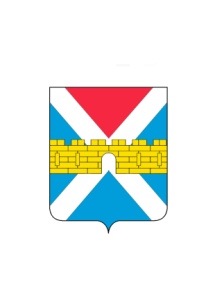 АДМИНИСТРАЦИЯ  КРЫМСКОГО  ГОРОДСКОГО  ПОСЕЛЕНИЯ КРЫМСКОГО РАЙОНАПОСТАНОВЛЕНИЕ   от 30.12.2021                                                                                                                       № 1298город КрымскОб  утверждении нормативных затрат  на оказание муниципальных услуг (выполнение работ) и нормативных затрат на содержание муниципального имущества оказываемых и выполняемых муниципальными бюджетными (казёнными) учреждениями Крымского городского поселения Крымского района на 2022 г.   В целях реализации статьи 69.2 Бюджетного кодекса Российской Федерации  и формирования муниципального задания в отношении муниципальных учреждений и финансового обеспечения выполнения муниципального задания, в соответствии с постановлением администрации Крымского городского поселения Крымского района от 17 декабря 2015 г.        № 1805 «О порядке формирования муниципального задания на оказание муниципальных услуг (выполнение работ) в отношении муниципальных учреждений Крымского городского поселения Крымского района                        и финансового обеспечения выполнения муниципального задания» (в редакции  от 13 апреля 2017 г. № 441), в соответствии с решением Совета депутатов Крымского городского поселения Крымского района от 27 декабря 2012 г.       № 232 «Об утверждении Положения о бюджетном процессе Крымского городского поселения Крымского района»  (в редакции от 07 июня 2018 г.        № 290, от 19 ноября 2020 г. № 111, от 17 декабря 2020 г. № 113, от 21 октября 2021 г. № 179) п о с т а н о в л я ю:Утвердить нормативные затраты на оказание муниципальных услуг (выполнение работ) и нормативные затраты на содержание муниципального имущества оказываемых и выполняемых муниципальными бюджетными (казёнными) учреждениями Крымского городского поселения Крымского района на 2022 г. (приложение).Признать утратившим силу постановление администрации Крымского городского поселения Крымского района от  14 декабря 2020 г. № 1048                    «Об утверждении нормативных затрат на оказание муниципальных услуг (выполнение работ) и нормативных затрат на содержание муниципального имущества оказываемых и выполняемых муниципальными бюджетными учреждениями Крымского городского поселения Крымского района».Организационному отделу администрации Крымского городского поселения Крымского района (Завгородняя Е.Н.) разместить настоящее постановление на официальном сайте администрации Крымского городского поселения Крымского района в сети Интернет.         4. Контроль за  выполнением  настоящего постановления возложить         на начальника отдела экономики и доходов администрации Крымского городского поселения Крымского района Коротченко И.Н. и начальника финансового управления администрации Крымского городского поселения Крымского района Коротееву Е.В.         5. Постановление вступает в силу с 1 января 2022 г.Заместитель главы Крымского городского поселения Крымского района                                                           М.А. Забарина